Eki : Anabilim Dalı Kurul Kararı (1 Adet)Not 1: Bu form bilgisayar ortamında doldurularak, ilgili Anabilim Dalı’na teslim edilmeli ve Anabilim Dalı Başkanlığı alınan kurul kararını ekleyerek forma sayı vermeli ve Enstitüye gönderilmelidir.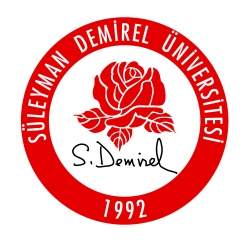 T.C.SÜLEYMAN DEMİREL ÜNİVERSİTESİSOSYAL BİLİMLER ENSTİTÜSÜ…………….. ANABİLİMDALI BAŞKANLIĞI                   TEZ İZLEME KOMİTESİ DEĞİŞİKLİK ÖNERİ FORMUSayı: 										Tarih: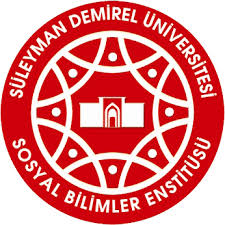 T.C.SÜLEYMAN DEMİREL ÜNİVERSİTESİSOSYAL BİLİMLER ENSTİTÜSÜ…………….. ANABİLİMDALI BAŞKANLIĞI                   TEZ İZLEME KOMİTESİ DEĞİŞİKLİK ÖNERİ FORMUSayı: 										Tarih:T.C.SÜLEYMAN DEMİREL ÜNİVERSİTESİSOSYAL BİLİMLER ENSTİTÜSÜ…………….. ANABİLİMDALI BAŞKANLIĞI                   TEZ İZLEME KOMİTESİ DEĞİŞİKLİK ÖNERİ FORMUSayı: 										Tarih:T.C.SÜLEYMAN DEMİREL ÜNİVERSİTESİSOSYAL BİLİMLER ENSTİTÜSÜ…………….. ANABİLİMDALI BAŞKANLIĞI                   TEZ İZLEME KOMİTESİ DEĞİŞİKLİK ÖNERİ FORMUSayı: 										Tarih:T.C.SÜLEYMAN DEMİREL ÜNİVERSİTESİSOSYAL BİLİMLER ENSTİTÜSÜ…………….. ANABİLİMDALI BAŞKANLIĞI                   TEZ İZLEME KOMİTESİ DEĞİŞİKLİK ÖNERİ FORMUSayı: 										Tarih:I – ÖĞRENCİ BİLGİLERİI – ÖĞRENCİ BİLGİLERİI – ÖĞRENCİ BİLGİLERİI – ÖĞRENCİ BİLGİLERİI – ÖĞRENCİ BİLGİLERİI – ÖĞRENCİ BİLGİLERİI – ÖĞRENCİ BİLGİLERİAdı  SoyadıAdı  SoyadıAdı  SoyadıÖğrenci NumarasıÖğrenci NumarasıÖğrenci NumarasıAnabilim DalıAnabilim DalıAnabilim DalıII - MEVCUT TEZ İZLEME KOMİTESİII - MEVCUT TEZ İZLEME KOMİTESİII - MEVCUT TEZ İZLEME KOMİTESİII - MEVCUT TEZ İZLEME KOMİTESİII - MEVCUT TEZ İZLEME KOMİTESİII - MEVCUT TEZ İZLEME KOMİTESİII - MEVCUT TEZ İZLEME KOMİTESİUnvan Ad SOYADUnvan Ad SOYADUnvan Ad SOYADÜniversiteFakülteEnstitü Anabilim DalıDanışmanAnabilim Dalı İçinden ÜyeAnabilim Dalı  Dışı/ Kurum Dışı ÜyeII - ÖNERİLEN TEZ İZLEME KOMİTESİII - ÖNERİLEN TEZ İZLEME KOMİTESİII - ÖNERİLEN TEZ İZLEME KOMİTESİII - ÖNERİLEN TEZ İZLEME KOMİTESİII - ÖNERİLEN TEZ İZLEME KOMİTESİII - ÖNERİLEN TEZ İZLEME KOMİTESİII - ÖNERİLEN TEZ İZLEME KOMİTESİUnvan Ad SOYADUnvan Ad SOYADUnvan Ad SOYADÜniversiteFakülteEnstitü Anabilim DalıDanışmanAnabilim Dalı İçinden ÜyeAnabilim Dalı  Dışı / Kurum Dışı ÜyeIV – DEĞİŞİKLİK GEREKÇESİIV – DEĞİŞİKLİK GEREKÇESİIV – DEĞİŞİKLİK GEREKÇESİIV – DEĞİŞİKLİK GEREKÇESİIV – DEĞİŞİKLİK GEREKÇESİIV – DEĞİŞİKLİK GEREKÇESİIV – DEĞİŞİKLİK GEREKÇESİ    	(….) nedenlerle yukarıda bilgileri bulunan doktora programı öğrencimin tez izleme komitesinin yukarıdaki şekliyle oluşturulmasını talep ediyorum.											          Danışman								        ..../...../.......                               	       		         		         		               	  İmza                                	(….) nedenlerle yukarıda bilgileri bulunan doktora programı öğrencimin tez izleme komitesinin yukarıdaki şekliyle oluşturulmasını talep ediyorum.											          Danışman								        ..../...../.......                               	       		         		         		               	  İmza                                	(….) nedenlerle yukarıda bilgileri bulunan doktora programı öğrencimin tez izleme komitesinin yukarıdaki şekliyle oluşturulmasını talep ediyorum.											          Danışman								        ..../...../.......                               	       		         		         		               	  İmza                                	(….) nedenlerle yukarıda bilgileri bulunan doktora programı öğrencimin tez izleme komitesinin yukarıdaki şekliyle oluşturulmasını talep ediyorum.											          Danışman								        ..../...../.......                               	       		         		         		               	  İmza                                	(….) nedenlerle yukarıda bilgileri bulunan doktora programı öğrencimin tez izleme komitesinin yukarıdaki şekliyle oluşturulmasını talep ediyorum.											          Danışman								        ..../...../.......                               	       		         		         		               	  İmza                                	(….) nedenlerle yukarıda bilgileri bulunan doktora programı öğrencimin tez izleme komitesinin yukarıdaki şekliyle oluşturulmasını talep ediyorum.											          Danışman								        ..../...../.......                               	       		         		         		               	  İmza                                	(….) nedenlerle yukarıda bilgileri bulunan doktora programı öğrencimin tez izleme komitesinin yukarıdaki şekliyle oluşturulmasını talep ediyorum.											          Danışman								        ..../...../.......                               	       		         		         		               	  İmza                                                      Yukarıdaki bilgileri yer alan doktora öğrencisinin Doktora Tez İzleme Komitesi üyelerinin yukarıdaki önerildiği şekliyle değiştirilmesine ilişkin alınan Anabilim Dalı Kurul Kararı ekte gönderilmiştir.                            Bilgilerinizi ve gereğini arz ederim.											Anabilim Dalı Başkanı								        ..../...../.......                               	      		         		         		               	  İmza                                                      Yukarıdaki bilgileri yer alan doktora öğrencisinin Doktora Tez İzleme Komitesi üyelerinin yukarıdaki önerildiği şekliyle değiştirilmesine ilişkin alınan Anabilim Dalı Kurul Kararı ekte gönderilmiştir.                            Bilgilerinizi ve gereğini arz ederim.											Anabilim Dalı Başkanı								        ..../...../.......                               	      		         		         		               	  İmza                                                      Yukarıdaki bilgileri yer alan doktora öğrencisinin Doktora Tez İzleme Komitesi üyelerinin yukarıdaki önerildiği şekliyle değiştirilmesine ilişkin alınan Anabilim Dalı Kurul Kararı ekte gönderilmiştir.                            Bilgilerinizi ve gereğini arz ederim.											Anabilim Dalı Başkanı								        ..../...../.......                               	      		         		         		               	  İmza                                                      Yukarıdaki bilgileri yer alan doktora öğrencisinin Doktora Tez İzleme Komitesi üyelerinin yukarıdaki önerildiği şekliyle değiştirilmesine ilişkin alınan Anabilim Dalı Kurul Kararı ekte gönderilmiştir.                            Bilgilerinizi ve gereğini arz ederim.											Anabilim Dalı Başkanı								        ..../...../.......                               	      		         		         		               	  İmza                                                      Yukarıdaki bilgileri yer alan doktora öğrencisinin Doktora Tez İzleme Komitesi üyelerinin yukarıdaki önerildiği şekliyle değiştirilmesine ilişkin alınan Anabilim Dalı Kurul Kararı ekte gönderilmiştir.                            Bilgilerinizi ve gereğini arz ederim.											Anabilim Dalı Başkanı								        ..../...../.......                               	      		         		         		               	  İmza                                                      Yukarıdaki bilgileri yer alan doktora öğrencisinin Doktora Tez İzleme Komitesi üyelerinin yukarıdaki önerildiği şekliyle değiştirilmesine ilişkin alınan Anabilim Dalı Kurul Kararı ekte gönderilmiştir.                            Bilgilerinizi ve gereğini arz ederim.											Anabilim Dalı Başkanı								        ..../...../.......                               	      		         		         		               	  İmza                                                      Yukarıdaki bilgileri yer alan doktora öğrencisinin Doktora Tez İzleme Komitesi üyelerinin yukarıdaki önerildiği şekliyle değiştirilmesine ilişkin alınan Anabilim Dalı Kurul Kararı ekte gönderilmiştir.                            Bilgilerinizi ve gereğini arz ederim.											Anabilim Dalı Başkanı								        ..../...../.......                               	      		         		         		               	  İmza                            